Dear Congo class,I am missing you all and I hope you are having a nice time at home.I miss working with other children and seeing my friends every day. I have had a lovely time in Congo class writing stories in literacy and painting in art. Ms Perry is a nice teacher and her lessons are always fun. I will miss her! I enjoyed laughing with Mrs Tooley at break time on Mondays!! I also like playing “duck, duck, goose” with my friends at break time because the younger ones join in. Clubs like choir, gardening, reporting and story club have been fun. I have also enjoyed being a road safety officer and going to the meetings.I like home school but it is not as good as real school! In home school I enjoy literacy and art and I am proud of my drawing of a dandelion clock in art and I like writing letters to Grandma in literacy. Reading is great and my favourite author is Holly WebbI also enjoy playing in the garden on the new climbing frame that dad built for me and Ted, we have been going on lots of walks too. Seeing Annie Rose and Ruby on zoom for little stars has been fun, we are practising for “Singing in the Rain.” I like doing piano on zoom and I am doing my prep test soon. I like writing to Autumn and Ruby and I enjoy receiving letters back. Me and Annie Rose have walkie talkies to talk to each other on.I am looking forward to seeing my friends again and moving into Mr Leicester’s class because when I went for a week I really enjoyed it and I miss my friends.                                                       From Ivy x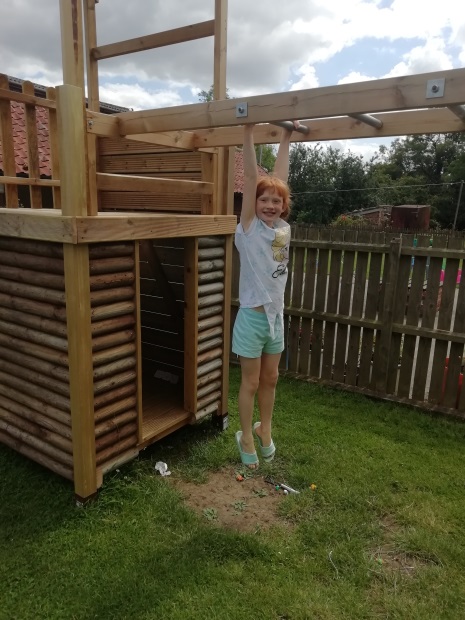 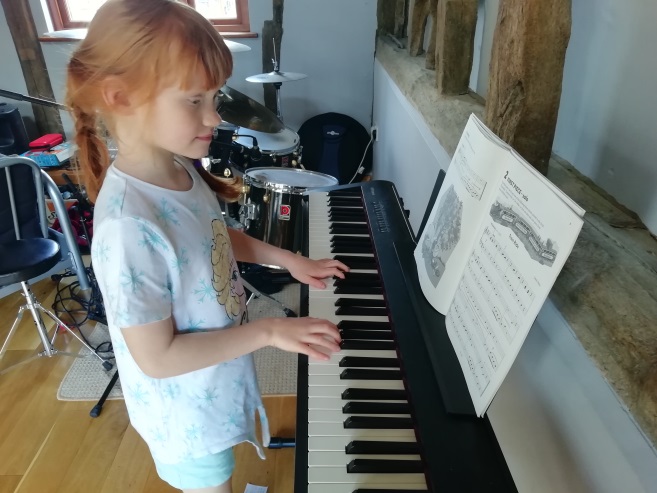 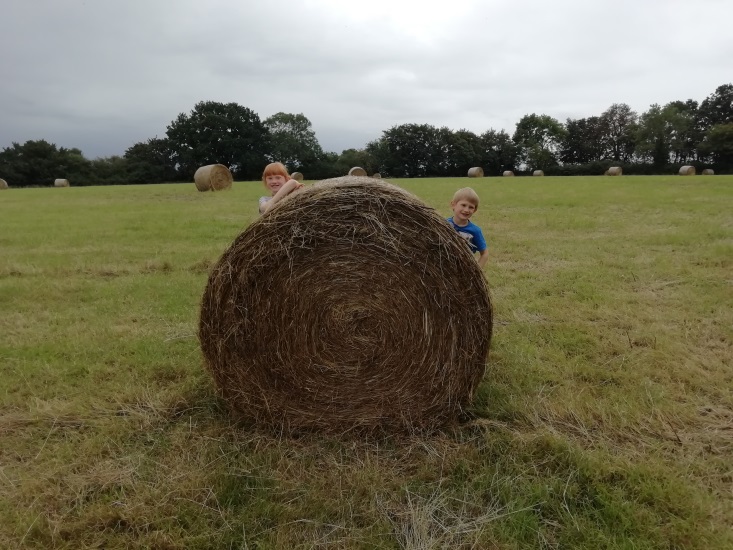 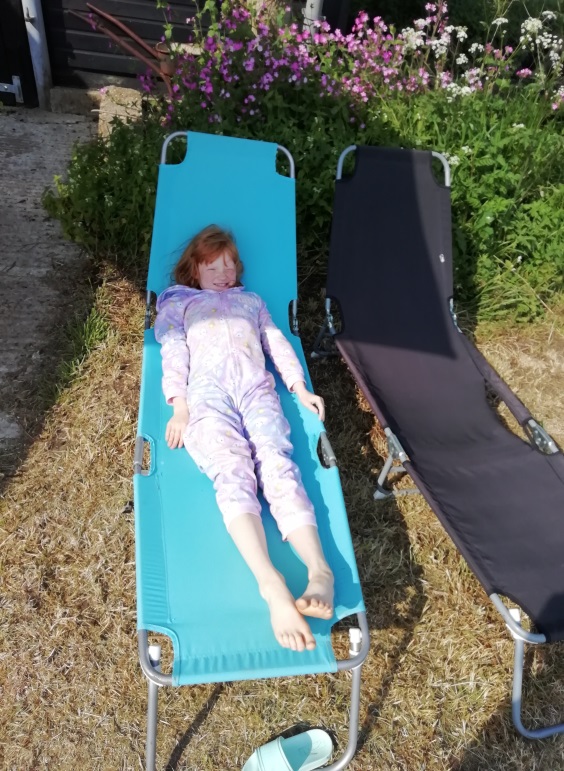 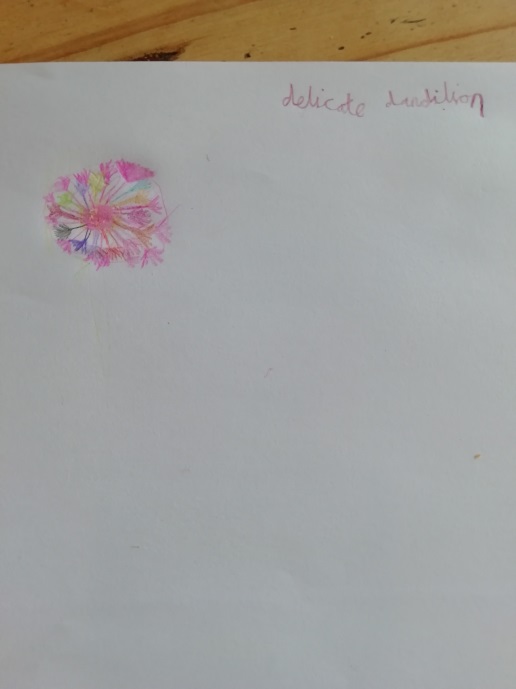 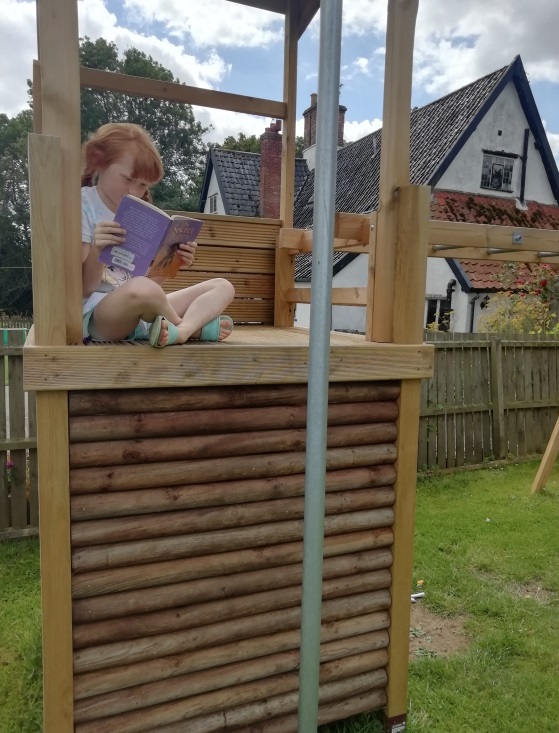 